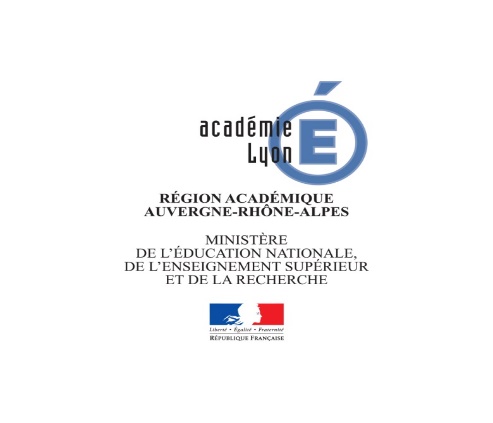 ÉtablissementÉlèvePFMP Du	auEntreprise TuteurPFMP Du	auEntreprise TuteurPFMP Du	auEntreprise TuteurPFMP Du	auEntreprise TuteurCAP Pâtissier - Suivi en EntrepriseCAP Pâtissier - Suivi en EntrepriseCAP Pâtissier - Suivi en EntrepriseCAP Pâtissier - Suivi en EntrepriseCAP Pâtissier - Suivi en EntrepriseCAP Pâtissier - Suivi en EntrepriseCAP Pâtissier - Suivi en EntrepriseCAP Pâtissier - Suivi en EntrepriseCAP Pâtissier - Suivi en EntrepriseCAP Pâtissier - Suivi en EntrepriseCAP Pâtissier - Suivi en EntrepriseCAP Pâtissier - Suivi en EntrepriseCAP Pâtissier - Suivi en EntrepriseCAP Pâtissier - Suivi en EntrepriseCAP Pâtissier - Suivi en EntrepriseCAP Pâtissier - Suivi en EntrepriseCAP Pâtissier - Suivi en EntrepriseCAP Pâtissier - Suivi en EntrepriseCAP Pâtissier - Suivi en EntrepriseCAP Pâtissier - Suivi en EntrepriseCAP Pâtissier - Suivi en EntrepriseCAP Pâtissier - Suivi en EntrepriseCAP Pâtissier - Suivi en EntrepriseCAP Pâtissier - Suivi en EntrepriseCAP Pâtissier - Suivi en EntreprisePôle 11PFMP
PFMP
PFMP
PFMP
2PFMP
PFMP
PFMP
PFMP
3PFMP
PFMP
PFMP
PFMP
4PFMP
PFMP
PFMP
PFMP
BILANBILANBILANBILAN"Tours, petits fours secs et moelleux, gâteaux de voyage "1DÉBEX ÉOPÉEXC2DÉBEX ÉOPÉEXC3DÉBEX ÉOPÉEXC4DÉBEX ÉOPÉEXCDÉBEX ÉOPÉEXCApprovisionnement et stockageApprovisionnement et stockageApprovisionnement et stockageApprovisionnement et stockageApprovisionnement et stockageApprovisionnement et stockageApprovisionnement et stockageApprovisionnement et stockageApprovisionnement et stockageApprovisionnement et stockageApprovisionnement et stockageApprovisionnement et stockageApprovisionnement et stockageApprovisionnement et stockageApprovisionnement et stockageApprovisionnement et stockageApprovisionnement et stockageApprovisionnement et stockageApprovisionnement et stockageApprovisionnement et stockageApprovisionnement et stockageApprovisionnement et stockageApprovisionnement et stockageApprovisionnement et stockageApprovisionnement et stockageC1.1 - Contrôler la livraisonC1.2 - Retirer l’emballage du transport, déconditionner les produits si nécessaire et traiter les déchets C1.3 - Ranger les produits dans les lieux adaptés et sur les supports appropriésC1.4 - Rendre compte de l’état des stocks Organisation du travail selon les consignes donnéesOrganisation du travail selon les consignes donnéesOrganisation du travail selon les consignes donnéesOrganisation du travail selon les consignes donnéesOrganisation du travail selon les consignes donnéesOrganisation du travail selon les consignes donnéesOrganisation du travail selon les consignes donnéesOrganisation du travail selon les consignes donnéesOrganisation du travail selon les consignes donnéesOrganisation du travail selon les consignes donnéesOrganisation du travail selon les consignes donnéesOrganisation du travail selon les consignes donnéesOrganisation du travail selon les consignes donnéesOrganisation du travail selon les consignes donnéesOrganisation du travail selon les consignes donnéesOrganisation du travail selon les consignes donnéesOrganisation du travail selon les consignes donnéesOrganisation du travail selon les consignes donnéesOrganisation du travail selon les consignes donnéesOrganisation du travail selon les consignes donnéesOrganisation du travail selon les consignes donnéesOrganisation du travail selon les consignes donnéesOrganisation du travail selon les consignes donnéesOrganisation du travail selon les consignes donnéesOrganisation du travail selon les consignes donnéesC2.1 - Se situer en tant que professionnel dans l’organisationC2.2 - Analyser la fiche technique et utiliser son carnet de recettes personnelC2.3 - Sélectionner le matériel en fonction d’une production à réaliserC2.4 - Rassembler les produits nécessaires à la réalisation d’une productionC2.5 - Quantifier et effectuer les peséesC2.6 - Maintenir les locaux et les matériels en bon état tout au long des activités : ranger, nettoyer, désinfecterC2.7 - Agir en respectant l’environnementC2.8 - Protéger et/ou conditionner les produits en cours d’élaboration et effectuer leur traçabilitéC2.9 - Conserver les produits en cours d’élaboration ou finis dans les enceintes appropriéesNiveau de maîtrise : DÉB - débutant / EXÉ - d'exécution / OPÉ - opérationnel / EXC - excellentToutes les compétences ne sont pas évaluées systématiquement : une case vide correspond à une compétence non travaillée lors de la PFMP donc non évaluéeNiveau de maîtrise : DÉB - débutant / EXÉ - d'exécution / OPÉ - opérationnel / EXC - excellentToutes les compétences ne sont pas évaluées systématiquement : une case vide correspond à une compétence non travaillée lors de la PFMP donc non évaluéeNiveau de maîtrise : DÉB - débutant / EXÉ - d'exécution / OPÉ - opérationnel / EXC - excellentToutes les compétences ne sont pas évaluées systématiquement : une case vide correspond à une compétence non travaillée lors de la PFMP donc non évaluéeNiveau de maîtrise : DÉB - débutant / EXÉ - d'exécution / OPÉ - opérationnel / EXC - excellentToutes les compétences ne sont pas évaluées systématiquement : une case vide correspond à une compétence non travaillée lors de la PFMP donc non évaluéeNiveau de maîtrise : DÉB - débutant / EXÉ - d'exécution / OPÉ - opérationnel / EXC - excellentToutes les compétences ne sont pas évaluées systématiquement : une case vide correspond à une compétence non travaillée lors de la PFMP donc non évaluéeNiveau de maîtrise : DÉB - débutant / EXÉ - d'exécution / OPÉ - opérationnel / EXC - excellentToutes les compétences ne sont pas évaluées systématiquement : une case vide correspond à une compétence non travaillée lors de la PFMP donc non évaluéeNiveau de maîtrise : DÉB - débutant / EXÉ - d'exécution / OPÉ - opérationnel / EXC - excellentToutes les compétences ne sont pas évaluées systématiquement : une case vide correspond à une compétence non travaillée lors de la PFMP donc non évaluéeNiveau de maîtrise : DÉB - débutant / EXÉ - d'exécution / OPÉ - opérationnel / EXC - excellentToutes les compétences ne sont pas évaluées systématiquement : une case vide correspond à une compétence non travaillée lors de la PFMP donc non évaluéeNiveau de maîtrise : DÉB - débutant / EXÉ - d'exécution / OPÉ - opérationnel / EXC - excellentToutes les compétences ne sont pas évaluées systématiquement : une case vide correspond à une compétence non travaillée lors de la PFMP donc non évaluéeNiveau de maîtrise : DÉB - débutant / EXÉ - d'exécution / OPÉ - opérationnel / EXC - excellentToutes les compétences ne sont pas évaluées systématiquement : une case vide correspond à une compétence non travaillée lors de la PFMP donc non évaluéeNiveau de maîtrise : DÉB - débutant / EXÉ - d'exécution / OPÉ - opérationnel / EXC - excellentToutes les compétences ne sont pas évaluées systématiquement : une case vide correspond à une compétence non travaillée lors de la PFMP donc non évaluéeNiveau de maîtrise : DÉB - débutant / EXÉ - d'exécution / OPÉ - opérationnel / EXC - excellentToutes les compétences ne sont pas évaluées systématiquement : une case vide correspond à une compétence non travaillée lors de la PFMP donc non évaluéeNiveau de maîtrise : DÉB - débutant / EXÉ - d'exécution / OPÉ - opérationnel / EXC - excellentToutes les compétences ne sont pas évaluées systématiquement : une case vide correspond à une compétence non travaillée lors de la PFMP donc non évaluéeNiveau de maîtrise : DÉB - débutant / EXÉ - d'exécution / OPÉ - opérationnel / EXC - excellentToutes les compétences ne sont pas évaluées systématiquement : une case vide correspond à une compétence non travaillée lors de la PFMP donc non évaluéeNiveau de maîtrise : DÉB - débutant / EXÉ - d'exécution / OPÉ - opérationnel / EXC - excellentToutes les compétences ne sont pas évaluées systématiquement : une case vide correspond à une compétence non travaillée lors de la PFMP donc non évaluéeNiveau de maîtrise : DÉB - débutant / EXÉ - d'exécution / OPÉ - opérationnel / EXC - excellentToutes les compétences ne sont pas évaluées systématiquement : une case vide correspond à une compétence non travaillée lors de la PFMP donc non évaluéeNiveau de maîtrise : DÉB - débutant / EXÉ - d'exécution / OPÉ - opérationnel / EXC - excellentToutes les compétences ne sont pas évaluées systématiquement : une case vide correspond à une compétence non travaillée lors de la PFMP donc non évaluéeNiveau de maîtrise : DÉB - débutant / EXÉ - d'exécution / OPÉ - opérationnel / EXC - excellentToutes les compétences ne sont pas évaluées systématiquement : une case vide correspond à une compétence non travaillée lors de la PFMP donc non évaluéeNiveau de maîtrise : DÉB - débutant / EXÉ - d'exécution / OPÉ - opérationnel / EXC - excellentToutes les compétences ne sont pas évaluées systématiquement : une case vide correspond à une compétence non travaillée lors de la PFMP donc non évaluéeNiveau de maîtrise : DÉB - débutant / EXÉ - d'exécution / OPÉ - opérationnel / EXC - excellentToutes les compétences ne sont pas évaluées systématiquement : une case vide correspond à une compétence non travaillée lors de la PFMP donc non évaluéeNiveau de maîtrise : DÉB - débutant / EXÉ - d'exécution / OPÉ - opérationnel / EXC - excellentToutes les compétences ne sont pas évaluées systématiquement : une case vide correspond à une compétence non travaillée lors de la PFMP donc non évaluéeNiveau de maîtrise : DÉB - débutant / EXÉ - d'exécution / OPÉ - opérationnel / EXC - excellentToutes les compétences ne sont pas évaluées systématiquement : une case vide correspond à une compétence non travaillée lors de la PFMP donc non évaluéeNiveau de maîtrise : DÉB - débutant / EXÉ - d'exécution / OPÉ - opérationnel / EXC - excellentToutes les compétences ne sont pas évaluées systématiquement : une case vide correspond à une compétence non travaillée lors de la PFMP donc non évaluéeNiveau de maîtrise : DÉB - débutant / EXÉ - d'exécution / OPÉ - opérationnel / EXC - excellentToutes les compétences ne sont pas évaluées systématiquement : une case vide correspond à une compétence non travaillée lors de la PFMP donc non évaluéeNiveau de maîtrise : DÉB - débutant / EXÉ - d'exécution / OPÉ - opérationnel / EXC - excellentToutes les compétences ne sont pas évaluées systématiquement : une case vide correspond à une compétence non travaillée lors de la PFMP donc non évaluéeLa couleur indiquée précise la période au cours de laquelle la compétence peut être travaillée en entreprise pour la première fois. La construction de chaque compétence pourra se poursuivre durant toutes les périodes de formation en entreprise permettant ainsi son développement.         PFMP N°1 compétence à privilégier			PFMP N°3 compétence à privilégier         PFMP N°2 compétence à privilégier			PFMP N°4 compétence à privilégierPôle 11PFMP
PFMP
PFMP
PFMP
2PFMP
PFMP
PFMP
PFMP
3PFMP
PFMP
PFMP
PFMP
4PFMP
PFMP
PFMP
PFMP
BILANBILANBILANBILAN"Tours, petits fours secs et moelleux, gâteaux de voyage "1DÉBEX ÉOPÉEXC2DÉBEX ÉOPÉEXC3DÉBEX ÉOPÉEXC4DÉBEX ÉOPÉEXCDÉBEX ÉOPÉEXCÉlaboration de produits finis ou semi-finis à base de pâtesÉlaboration de produits finis ou semi-finis à base de pâtesÉlaboration de produits finis ou semi-finis à base de pâtesÉlaboration de produits finis ou semi-finis à base de pâtesÉlaboration de produits finis ou semi-finis à base de pâtesÉlaboration de produits finis ou semi-finis à base de pâtesÉlaboration de produits finis ou semi-finis à base de pâtesÉlaboration de produits finis ou semi-finis à base de pâtesÉlaboration de produits finis ou semi-finis à base de pâtesÉlaboration de produits finis ou semi-finis à base de pâtesÉlaboration de produits finis ou semi-finis à base de pâtesÉlaboration de produits finis ou semi-finis à base de pâtesÉlaboration de produits finis ou semi-finis à base de pâtesÉlaboration de produits finis ou semi-finis à base de pâtesÉlaboration de produits finis ou semi-finis à base de pâtesÉlaboration de produits finis ou semi-finis à base de pâtesÉlaboration de produits finis ou semi-finis à base de pâtesÉlaboration de produits finis ou semi-finis à base de pâtesÉlaboration de produits finis ou semi-finis à base de pâtesÉlaboration de produits finis ou semi-finis à base de pâtesÉlaboration de produits finis ou semi-finis à base de pâtesÉlaboration de produits finis ou semi-finis à base de pâtesÉlaboration de produits finis ou semi-finis à base de pâtesÉlaboration de produits finis ou semi-finis à base de pâtesÉlaboration de produits finis ou semi-finis à base de pâtesC3.1 - Élaborer une crème par cuisson avec amidon , sans amidon (citron, orange…)C3.2 - Confectionner une crème : d’amandes, frangipaneC3.3 - Préparer un appareil à crème prise (salée et sucrée)C3.4 - Élaborer une pate levée et levée feuilletée, tourer, diviser, façonner et conduire une fermentationC3.5 - Élaborer une pâte battue/crémée (gâteaux de voyage)C3.6 - Élaborer une pâte feuilletée, tourer, détailler et mettre en formeC3.7 - Élaborer une pâte friable (brisée, sablée), abaisser, détailler et foncerC3.8 - GarnirC3.9 - Réaliser les finitions avant et/ou après cuissonC3.10 - Mener une cuisson au fourC3.11 - Élaborer un  appareil spécifique à petits foursC3.12 - Dresser, cuire et réaliser les finitionsC3.13 - Élaborer une meringue adaptée à la fabricationC3.14 - Dresser et cuire une meringueC3.15 - Apprécier la qualité organoleptique du produit réalisé et sa conformitéC3.16 - Identifier les causes des éventuels défauts constatésAppréciation du niveau global  de compétences 
atteint par le candidatConseilsPFMP N°1PFMP N°2PFMP N°3PFMP N°4CAP Pâtissier - Suivi en EntrepriseCAP Pâtissier - Suivi en EntrepriseCAP Pâtissier - Suivi en EntrepriseCAP Pâtissier - Suivi en EntrepriseCAP Pâtissier - Suivi en EntrepriseCAP Pâtissier - Suivi en EntrepriseCAP Pâtissier - Suivi en EntrepriseCAP Pâtissier - Suivi en EntrepriseCAP Pâtissier - Suivi en EntrepriseCAP Pâtissier - Suivi en EntrepriseCAP Pâtissier - Suivi en EntrepriseCAP Pâtissier - Suivi en EntrepriseCAP Pâtissier - Suivi en EntrepriseCAP Pâtissier - Suivi en EntrepriseCAP Pâtissier - Suivi en EntrepriseCAP Pâtissier - Suivi en EntrepriseCAP Pâtissier - Suivi en EntrepriseCAP Pâtissier - Suivi en EntrepriseCAP Pâtissier - Suivi en EntrepriseCAP Pâtissier - Suivi en EntrepriseCAP Pâtissier - Suivi en EntrepriseCAP Pâtissier - Suivi en EntrepriseCAP Pâtissier - Suivi en EntrepriseCAP Pâtissier - Suivi en EntrepriseCAP Pâtissier - Suivi en EntrepriseCAP Pâtissier - Suivi en EntreprisePôle 211PFMP 
PFMP 
PFMP 
PFMP 
2PFMP
PFMP
PFMP
PFMP
3PFMP
PFMP
PFMP
PFMP
4PFMP
PFMP
PFMP
PFMP
BILANBILANBILANBILAN" Entremets et petits gâteaux "11DÉBEX ÉOPÉEXC2DÉBEX ÉOPÉEXC3DÉBEX ÉOPÉEXC4DÉBEX ÉOPÉEXCDÉBEX ÉOPÉEXCPréparation des éléments de garniture à partir de crèmes de base et/ou dérivées, d'appareils croustillants, de fruitsPréparation des éléments de garniture à partir de crèmes de base et/ou dérivées, d'appareils croustillants, de fruitsPréparation des éléments de garniture à partir de crèmes de base et/ou dérivées, d'appareils croustillants, de fruitsPréparation des éléments de garniture à partir de crèmes de base et/ou dérivées, d'appareils croustillants, de fruitsPréparation des éléments de garniture à partir de crèmes de base et/ou dérivées, d'appareils croustillants, de fruitsPréparation des éléments de garniture à partir de crèmes de base et/ou dérivées, d'appareils croustillants, de fruitsPréparation des éléments de garniture à partir de crèmes de base et/ou dérivées, d'appareils croustillants, de fruitsPréparation des éléments de garniture à partir de crèmes de base et/ou dérivées, d'appareils croustillants, de fruitsPréparation des éléments de garniture à partir de crèmes de base et/ou dérivées, d'appareils croustillants, de fruitsPréparation des éléments de garniture à partir de crèmes de base et/ou dérivées, d'appareils croustillants, de fruitsPréparation des éléments de garniture à partir de crèmes de base et/ou dérivées, d'appareils croustillants, de fruitsPréparation des éléments de garniture à partir de crèmes de base et/ou dérivées, d'appareils croustillants, de fruitsPréparation des éléments de garniture à partir de crèmes de base et/ou dérivées, d'appareils croustillants, de fruitsPréparation des éléments de garniture à partir de crèmes de base et/ou dérivées, d'appareils croustillants, de fruitsPréparation des éléments de garniture à partir de crèmes de base et/ou dérivées, d'appareils croustillants, de fruitsPréparation des éléments de garniture à partir de crèmes de base et/ou dérivées, d'appareils croustillants, de fruitsPréparation des éléments de garniture à partir de crèmes de base et/ou dérivées, d'appareils croustillants, de fruitsPréparation des éléments de garniture à partir de crèmes de base et/ou dérivées, d'appareils croustillants, de fruitsPréparation des éléments de garniture à partir de crèmes de base et/ou dérivées, d'appareils croustillants, de fruitsPréparation des éléments de garniture à partir de crèmes de base et/ou dérivées, d'appareils croustillants, de fruitsPréparation des éléments de garniture à partir de crèmes de base et/ou dérivées, d'appareils croustillants, de fruitsPréparation des éléments de garniture à partir de crèmes de base et/ou dérivées, d'appareils croustillants, de fruitsPréparation des éléments de garniture à partir de crèmes de base et/ou dérivées, d'appareils croustillants, de fruitsPréparation des éléments de garniture à partir de crèmes de base et/ou dérivées, d'appareils croustillants, de fruitsPréparation des éléments de garniture à partir de crèmes de base et/ou dérivées, d'appareils croustillants, de fruitsPréparation des éléments de garniture à partir de crèmes de base et/ou dérivées, d'appareils croustillants, de fruitsC4.1 - Ordonnancer les tâches de manière rationnelleC4.2 - Gérer le poste de travailC4.3 - Fabriquer les crèmes et appareils de base : pâtissière, anglaise, au beurre, chantilly, ganacheC4.4 - Élaborer les crèmes et appareils dérivés : chiboust, mousseline, diplomate, crémeux, à bombeC4.5 - Élaborer des mousses et des bavaroises à base de fruits, laitC4.6 - Élaborer un croustillant à base de matières premièresC4.7 - Réaliser la garniture à base de fruits frais, produits élaborés, semi-élaborésRéalisation des fonds pour entremets et petits gâteauxRéalisation des fonds pour entremets et petits gâteauxRéalisation des fonds pour entremets et petits gâteauxRéalisation des fonds pour entremets et petits gâteauxRéalisation des fonds pour entremets et petits gâteauxRéalisation des fonds pour entremets et petits gâteauxRéalisation des fonds pour entremets et petits gâteauxRéalisation des fonds pour entremets et petits gâteauxRéalisation des fonds pour entremets et petits gâteauxRéalisation des fonds pour entremets et petits gâteauxRéalisation des fonds pour entremets et petits gâteauxRéalisation des fonds pour entremets et petits gâteauxRéalisation des fonds pour entremets et petits gâteauxRéalisation des fonds pour entremets et petits gâteauxRéalisation des fonds pour entremets et petits gâteauxRéalisation des fonds pour entremets et petits gâteauxRéalisation des fonds pour entremets et petits gâteauxRéalisation des fonds pour entremets et petits gâteauxRéalisation des fonds pour entremets et petits gâteauxRéalisation des fonds pour entremets et petits gâteauxRéalisation des fonds pour entremets et petits gâteauxRéalisation des fonds pour entremets et petits gâteauxRéalisation des fonds pour entremets et petits gâteauxRéalisation des fonds pour entremets et petits gâteauxRéalisation des fonds pour entremets et petits gâteauxRéalisation des fonds pour entremets et petits gâteauxC5.1 - Élaborer, coucher, dorer si besoin et cuire un fond à base de pâte à chouxC5.1 - Élaborer, coucher, dorer si besoin et cuire un fond à base de pâte à chouxC5.2 - Préparer un fond à base de pâte à génoise, et/ou à biscuit cuillère, Joconde, meringuée puis mener la cuisson après dressage si besoinC5.2 - Préparer un fond à base de pâte à génoise, et/ou à biscuit cuillère, Joconde, meringuée puis mener la cuisson après dressage si besoinC5.3 -  Abaisser et cuire un fond à base de pâte friableC5.3 -  Abaisser et cuire un fond à base de pâte friableNiveau de maîtrise : DÉB - débutant / EXÉ - d'exécution / OPÉ - opérationnel / EXC – excellentToutes les compétences ne sont pas évaluées systématiquement : une case vide correspond à une compétence non travaillée lors de la PFMP donc non évaluéeNiveau de maîtrise : DÉB - débutant / EXÉ - d'exécution / OPÉ - opérationnel / EXC – excellentToutes les compétences ne sont pas évaluées systématiquement : une case vide correspond à une compétence non travaillée lors de la PFMP donc non évaluéeNiveau de maîtrise : DÉB - débutant / EXÉ - d'exécution / OPÉ - opérationnel / EXC – excellentToutes les compétences ne sont pas évaluées systématiquement : une case vide correspond à une compétence non travaillée lors de la PFMP donc non évaluéeNiveau de maîtrise : DÉB - débutant / EXÉ - d'exécution / OPÉ - opérationnel / EXC – excellentToutes les compétences ne sont pas évaluées systématiquement : une case vide correspond à une compétence non travaillée lors de la PFMP donc non évaluéeNiveau de maîtrise : DÉB - débutant / EXÉ - d'exécution / OPÉ - opérationnel / EXC – excellentToutes les compétences ne sont pas évaluées systématiquement : une case vide correspond à une compétence non travaillée lors de la PFMP donc non évaluéeNiveau de maîtrise : DÉB - débutant / EXÉ - d'exécution / OPÉ - opérationnel / EXC – excellentToutes les compétences ne sont pas évaluées systématiquement : une case vide correspond à une compétence non travaillée lors de la PFMP donc non évaluéeNiveau de maîtrise : DÉB - débutant / EXÉ - d'exécution / OPÉ - opérationnel / EXC – excellentToutes les compétences ne sont pas évaluées systématiquement : une case vide correspond à une compétence non travaillée lors de la PFMP donc non évaluéeNiveau de maîtrise : DÉB - débutant / EXÉ - d'exécution / OPÉ - opérationnel / EXC – excellentToutes les compétences ne sont pas évaluées systématiquement : une case vide correspond à une compétence non travaillée lors de la PFMP donc non évaluéeNiveau de maîtrise : DÉB - débutant / EXÉ - d'exécution / OPÉ - opérationnel / EXC – excellentToutes les compétences ne sont pas évaluées systématiquement : une case vide correspond à une compétence non travaillée lors de la PFMP donc non évaluéeNiveau de maîtrise : DÉB - débutant / EXÉ - d'exécution / OPÉ - opérationnel / EXC – excellentToutes les compétences ne sont pas évaluées systématiquement : une case vide correspond à une compétence non travaillée lors de la PFMP donc non évaluéeNiveau de maîtrise : DÉB - débutant / EXÉ - d'exécution / OPÉ - opérationnel / EXC – excellentToutes les compétences ne sont pas évaluées systématiquement : une case vide correspond à une compétence non travaillée lors de la PFMP donc non évaluéeNiveau de maîtrise : DÉB - débutant / EXÉ - d'exécution / OPÉ - opérationnel / EXC – excellentToutes les compétences ne sont pas évaluées systématiquement : une case vide correspond à une compétence non travaillée lors de la PFMP donc non évaluéeNiveau de maîtrise : DÉB - débutant / EXÉ - d'exécution / OPÉ - opérationnel / EXC – excellentToutes les compétences ne sont pas évaluées systématiquement : une case vide correspond à une compétence non travaillée lors de la PFMP donc non évaluéeNiveau de maîtrise : DÉB - débutant / EXÉ - d'exécution / OPÉ - opérationnel / EXC – excellentToutes les compétences ne sont pas évaluées systématiquement : une case vide correspond à une compétence non travaillée lors de la PFMP donc non évaluéeNiveau de maîtrise : DÉB - débutant / EXÉ - d'exécution / OPÉ - opérationnel / EXC – excellentToutes les compétences ne sont pas évaluées systématiquement : une case vide correspond à une compétence non travaillée lors de la PFMP donc non évaluéeNiveau de maîtrise : DÉB - débutant / EXÉ - d'exécution / OPÉ - opérationnel / EXC – excellentToutes les compétences ne sont pas évaluées systématiquement : une case vide correspond à une compétence non travaillée lors de la PFMP donc non évaluéeNiveau de maîtrise : DÉB - débutant / EXÉ - d'exécution / OPÉ - opérationnel / EXC – excellentToutes les compétences ne sont pas évaluées systématiquement : une case vide correspond à une compétence non travaillée lors de la PFMP donc non évaluéeNiveau de maîtrise : DÉB - débutant / EXÉ - d'exécution / OPÉ - opérationnel / EXC – excellentToutes les compétences ne sont pas évaluées systématiquement : une case vide correspond à une compétence non travaillée lors de la PFMP donc non évaluéeNiveau de maîtrise : DÉB - débutant / EXÉ - d'exécution / OPÉ - opérationnel / EXC – excellentToutes les compétences ne sont pas évaluées systématiquement : une case vide correspond à une compétence non travaillée lors de la PFMP donc non évaluéeNiveau de maîtrise : DÉB - débutant / EXÉ - d'exécution / OPÉ - opérationnel / EXC – excellentToutes les compétences ne sont pas évaluées systématiquement : une case vide correspond à une compétence non travaillée lors de la PFMP donc non évaluéeNiveau de maîtrise : DÉB - débutant / EXÉ - d'exécution / OPÉ - opérationnel / EXC – excellentToutes les compétences ne sont pas évaluées systématiquement : une case vide correspond à une compétence non travaillée lors de la PFMP donc non évaluéeNiveau de maîtrise : DÉB - débutant / EXÉ - d'exécution / OPÉ - opérationnel / EXC – excellentToutes les compétences ne sont pas évaluées systématiquement : une case vide correspond à une compétence non travaillée lors de la PFMP donc non évaluéeNiveau de maîtrise : DÉB - débutant / EXÉ - d'exécution / OPÉ - opérationnel / EXC – excellentToutes les compétences ne sont pas évaluées systématiquement : une case vide correspond à une compétence non travaillée lors de la PFMP donc non évaluéeNiveau de maîtrise : DÉB - débutant / EXÉ - d'exécution / OPÉ - opérationnel / EXC – excellentToutes les compétences ne sont pas évaluées systématiquement : une case vide correspond à une compétence non travaillée lors de la PFMP donc non évaluéeNiveau de maîtrise : DÉB - débutant / EXÉ - d'exécution / OPÉ - opérationnel / EXC – excellentToutes les compétences ne sont pas évaluées systématiquement : une case vide correspond à une compétence non travaillée lors de la PFMP donc non évaluéeNiveau de maîtrise : DÉB - débutant / EXÉ - d'exécution / OPÉ - opérationnel / EXC – excellentToutes les compétences ne sont pas évaluées systématiquement : une case vide correspond à une compétence non travaillée lors de la PFMP donc non évaluéeLa couleur indiquée précise la période au cours de laquelle la compétence peut être travaillée en entreprise pour la première fois. La construction de chaque compétence pourra se poursuivre durant toutes les périodes de formation en entreprise permettant ainsi son développement.         PFMP N°1 compétence à privilégier			PFMP N°3 compétence à privilégier         PFMP N°2 compétence à privilégier			PFMP N°4 compétence à privilégierPôle 21PFMP 
PFMP 
PFMP 
PFMP 
2PFMP
PFMP
PFMP
PFMP
3PFMP
PFMP
PFMP
PFMP
4PFMP
PFMP
PFMP
PFMP
BILANBILANBILANBILAN" Entremets et petits gâteaux "1DÉBEX ÉOPÉEXC2DÉBEX ÉOPÉEXC3DÉBEX ÉOPÉEXC4DÉBEX ÉOPÉEXCDÉBEX ÉOPÉEXCMontage et finition d'entremets et petits gâteauxMontage et finition d'entremets et petits gâteauxMontage et finition d'entremets et petits gâteauxMontage et finition d'entremets et petits gâteauxMontage et finition d'entremets et petits gâteauxMontage et finition d'entremets et petits gâteauxMontage et finition d'entremets et petits gâteauxMontage et finition d'entremets et petits gâteauxMontage et finition d'entremets et petits gâteauxMontage et finition d'entremets et petits gâteauxMontage et finition d'entremets et petits gâteauxMontage et finition d'entremets et petits gâteauxMontage et finition d'entremets et petits gâteauxMontage et finition d'entremets et petits gâteauxMontage et finition d'entremets et petits gâteauxMontage et finition d'entremets et petits gâteauxMontage et finition d'entremets et petits gâteauxMontage et finition d'entremets et petits gâteauxMontage et finition d'entremets et petits gâteauxMontage et finition d'entremets et petits gâteauxMontage et finition d'entremets et petits gâteauxMontage et finition d'entremets et petits gâteauxMontage et finition d'entremets et petits gâteauxMontage et finition d'entremets et petits gâteauxMontage et finition d'entremets et petits gâteauxC6.1 - Effectuer des montages avec des cercles ou des moulesC6.2 – Réaliser des montages à la spatule et/ou garnir à la pocheC6.3 – Adapter un montage et/ou une garniture selon la commandeC6.4 - Confectionner le glaçage adapté selon le gâteau réaliséC6.5 - Glacer un entremets ou petit gâteau partiellement ou totalementC6.6 - Tempérer le chocolat et préparer les éléments de décorC6.7 - Modeler la pâte d’amandes pour créer des décorsC6.8 - Réaliser des décors à base de nougatineC6.9 - Confectionner des décors à base de sucre (glace royale, sucre coulé, caramel)C6.10 - Fabriquer et utiliser un cornet C6.11 -  Disposer les éléments de décorValorisation des produits finisValorisation des produits finisValorisation des produits finisValorisation des produits finisValorisation des produits finisValorisation des produits finisValorisation des produits finisValorisation des produits finisValorisation des produits finisValorisation des produits finisValorisation des produits finisValorisation des produits finisValorisation des produits finisValorisation des produits finisValorisation des produits finisValorisation des produits finisValorisation des produits finisValorisation des produits finisValorisation des produits finisValorisation des produits finisValorisation des produits finisValorisation des produits finisValorisation des produits finisValorisation des produits finisValorisation des produits finisC7.1 -  Justifier l’état de commercialisation d’un produit finiC7.2 -  Valoriser la pâtisserie fabriquée auprès du personnel de venteC7.3 - Calculer le coût de la matière d’œuvre nécessaire pour élaborer un gâteauC7.4 -  Identifier les facteurs ayant une incidence sur le coût de production et la fixation du prix de venteAppréciation du niveau global  de compétences atteint par le candidatConseilsPFMP N°1PFMP N°2PFMP N°3PFMP N°4CAP Pâtissier - Suivi en EntrepriseSavoir-êtreSavoir-êtreSavoir-êtrePFMP
PFMP
PFMP
PFMP
PFMP
PFMP
PFMP
PFMP
PFMP
PFMP
PFMP
PFMP
PFMP
PFMP
PFMP
PFMP
BILANBILANBILANBILANSavoir-êtreSavoir-êtreSavoir-êtreINSFRASATEXCINSFRASATEXCINSFRASATEXCINSFRASATEXCINSFRASATEXCRespecter les horaires de travail et faire preuve de ponctualitéRespecter les horaires de travail et faire preuve de ponctualitéSe présenter en tenue professionnelle et propreSe présenter en tenue professionnelle et propreEffectuer son travail, selon les consignes Effectuer son travail, selon les consignes Mettre en œuvre les recettes et techniques propres à l'entreprise, prendre des notesMettre en œuvre les recettes et techniques propres à l'entreprise, prendre des notesFaire preuve d’initiativeFaire preuve d’initiativeS’intégrer d’une manière active au sein de l’équipeS’intégrer d’une manière active au sein de l’équipeFaire preuve de discrétionFaire preuve de discrétionFaire preuve de dynamisme, de participation active, de rapidité, de vivacité dans son travailFaire preuve de dynamisme, de participation active, de rapidité, de vivacité dans son travailFaire preuve de motivationFaire preuve de motivationFaire preuve de curiosité professionnelle et demander des conseilsFaire preuve de curiosité professionnelle et demander des conseilsSavoir s’adapter aux remarques formuléesSavoir s’adapter aux remarques formuléesNiveau de maîtrise : INS - Insuffisant /   FRA - Fragile /   SAT - Satisfaisant /   EXC - ExcellentNiveau de maîtrise : INS - Insuffisant /   FRA - Fragile /   SAT - Satisfaisant /   EXC - ExcellentNiveau de maîtrise : INS - Insuffisant /   FRA - Fragile /   SAT - Satisfaisant /   EXC - ExcellentNiveau de maîtrise : INS - Insuffisant /   FRA - Fragile /   SAT - Satisfaisant /   EXC - ExcellentNiveau de maîtrise : INS - Insuffisant /   FRA - Fragile /   SAT - Satisfaisant /   EXC - ExcellentNiveau de maîtrise : INS - Insuffisant /   FRA - Fragile /   SAT - Satisfaisant /   EXC - ExcellentNiveau de maîtrise : INS - Insuffisant /   FRA - Fragile /   SAT - Satisfaisant /   EXC - ExcellentNiveau de maîtrise : INS - Insuffisant /   FRA - Fragile /   SAT - Satisfaisant /   EXC - ExcellentNiveau de maîtrise : INS - Insuffisant /   FRA - Fragile /   SAT - Satisfaisant /   EXC - ExcellentNiveau de maîtrise : INS - Insuffisant /   FRA - Fragile /   SAT - Satisfaisant /   EXC - ExcellentNiveau de maîtrise : INS - Insuffisant /   FRA - Fragile /   SAT - Satisfaisant /   EXC - ExcellentNiveau de maîtrise : INS - Insuffisant /   FRA - Fragile /   SAT - Satisfaisant /   EXC - ExcellentNiveau de maîtrise : INS - Insuffisant /   FRA - Fragile /   SAT - Satisfaisant /   EXC - ExcellentNiveau de maîtrise : INS - Insuffisant /   FRA - Fragile /   SAT - Satisfaisant /   EXC - ExcellentNiveau de maîtrise : INS - Insuffisant /   FRA - Fragile /   SAT - Satisfaisant /   EXC - ExcellentNiveau de maîtrise : INS - Insuffisant /   FRA - Fragile /   SAT - Satisfaisant /   EXC - ExcellentNiveau de maîtrise : INS - Insuffisant /   FRA - Fragile /   SAT - Satisfaisant /   EXC - ExcellentNiveau de maîtrise : INS - Insuffisant /   FRA - Fragile /   SAT - Satisfaisant /   EXC - ExcellentNiveau de maîtrise : INS - Insuffisant /   FRA - Fragile /   SAT - Satisfaisant /   EXC - ExcellentNiveau de maîtrise : INS - Insuffisant /   FRA - Fragile /   SAT - Satisfaisant /   EXC - ExcellentNiveau de maîtrise : INS - Insuffisant /   FRA - Fragile /   SAT - Satisfaisant /   EXC - ExcellentNiveau de maîtrise : INS - Insuffisant /   FRA - Fragile /   SAT - Satisfaisant /   EXC - ExcellentNiveau de maîtrise : INS - Insuffisant /   FRA - Fragile /   SAT - Satisfaisant /   EXC - ExcellentAppréciation du niveau global  des savoir-être atteint par le candidat Appréciation du niveau global  des savoir-être atteint par le candidat Appréciation du niveau global  des savoir-être atteint par le candidat Appréciation du niveau global  des savoir-être atteint par le candidat Appréciation du niveau global  des savoir-être atteint par le candidat Appréciation du niveau global  des savoir-être atteint par le candidat Appréciation du niveau global  des savoir-être atteint par le candidat Appréciation du niveau global  des savoir-être atteint par le candidat Appréciation du niveau global  des savoir-être atteint par le candidat Appréciation du niveau global  des savoir-être atteint par le candidat Appréciation du niveau global  des savoir-être atteint par le candidat Appréciation du niveau global  des savoir-être atteint par le candidat Appréciation du niveau global  des savoir-être atteint par le candidat Appréciation du niveau global  des savoir-être atteint par le candidat Appréciation du niveau global  des savoir-être atteint par le candidat Appréciation du niveau global  des savoir-être atteint par le candidat Appréciation du niveau global  des savoir-être atteint par le candidat Appréciation du niveau global  des savoir-être atteint par le candidat Appréciation du niveau global  des savoir-être atteint par le candidat Appréciation du niveau global  des savoir-être atteint par le candidat Appréciation du niveau global  des savoir-être atteint par le candidat Appréciation du niveau global  des savoir-être atteint par le candidat PFMP N°1PFMP N°2PFMP N°3PFMP N°4